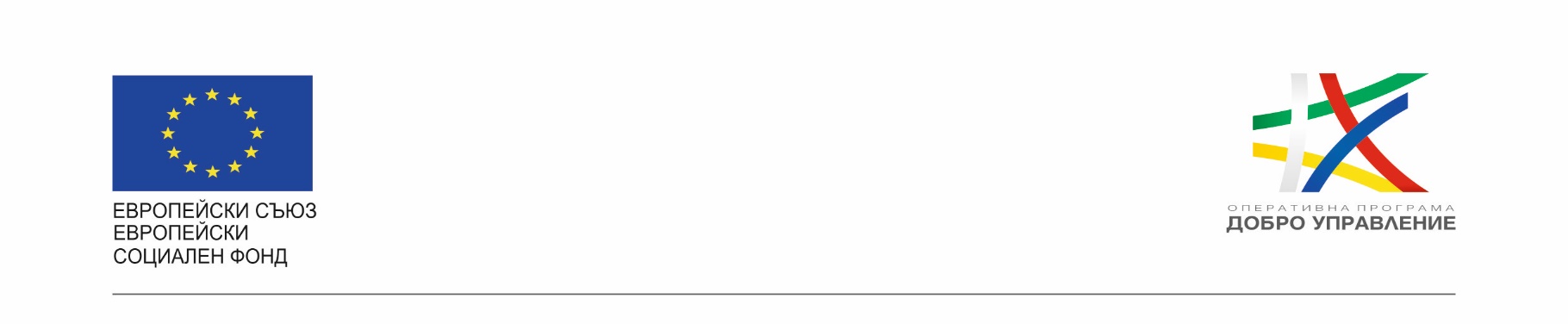 Проект „Изграждане на единна информационна система /ЕИС/ за нуждите на Комисията за финансов надзор“Проектът се осъществява в изпълнение на административен договор № BG05SFOP001-1.011-0001-C01/23.07.2020 г. за предоставяне на безвъзмездна финансова помощ по Оперативна програма „Добро управление“ /ОПДУ/, съфинансирана от Европейския съюз чрез Европейския социален фонд по процедура BG05SFOP001-1.011 чрез директно предоставяне на безвъзмездна финансова помощ за изпълнение на проект „Изграждане на единна информационна система /ЕИС/ за нуждите на Комисията за финансов надзор“, сключен между Управляващия орган на ОПДУ и Комисията за финансов надзор /КФН/.Настоящият Месечен отчет за напредъка на проекта е за периода  12.10.2022 г. – 11.11.2022 г. и съдържа информация за следните извършените дейности:За отчетния период се проведоха 2 срещи за синхронизация на проекта;За отчетния период екипа на КФН проведе 8 срещи с екипа на Скейлфокус. Обсъжданите и дискутирани теми са: Обсъждане на отворени въпроси за АУАНСреща на Ръководния съвет по проектаНоменклатури и регистрация на документиМиграция и интеграция – КонтоИнтеграция с ХермесСреща между Скейлфокус, Индекс и КФНСреща за интеграция между системите на БФБ и КФНПояснения относно работата с преписки в ЕИСПрез отчетния период екипът на Скейлфокус  направи демонстрация на прототип 2 на собствена среда, като беше правил и междинна демонстрация на междинно постигнати резултати в разработката на прототип 2. Предстои да се инсталира прототип 2 на среда на КФН за тестване му от експертите на КФНПроведени са среши с екипа на Скейлфокус във връзка с миграцията в тестова среда.За периода 12.10.2022 г. – 11.11.2022 г. изработените човекодни по дейности са:529,13 човекодни за изпълнителя и 320 за възложителя.Няма промяна в регистъра на рисковете за отчетния период.